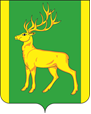 РОССИЙСКАЯ  ФЕДЕРАЦИЯИРКУТСКАЯ  ОБЛАСТЬ                          АДМИНИСТРАЦИЯ МУНИЦИПАЛЬНОГО ОБРАЗОВАНИЯ                                                          КУЙТУНСКИЙ РАЙОНП О С Т А Н О В Л Е Н И Е« ____ » ____________ 2024 г.                       р.п. Куйтун                                                   № _______О внесении изменений в Правила размещения наружной рекламы на территории муниципального образования Куйтунский район, утвержденные постановлением администрации муниципального образования Куйтунский район от 16.03.2017 г. № 78-п «Об утверждении Правила размещения наружной рекламы на территории муниципального образования Куйтунский район»В соответствии с пунктом 15.1 статьи 15 Федерального закона от 06.10.2003 года № 131-ФЗ «Об общих принципах организации местного самоуправления в Российской Федерации», статьей 19 Федерального закона от 13.03.2006 года № 38- ФЗ «О рекламе», руководствуясь ст. ст. 37, 46 Устава муниципального образования Куйтунский район, администрация муниципального образования Куйтунский районП О С Т А Н О В Л Я Е Т:1. Внести в Правила размещения наружной рекламы на территории муниципального образования Куйтунский район, утвержденные постановлением администрации муниципального образования Куйтунский район от 16.03.2017 г. № 78-п «Об утверждении Правил размещения наружной рекламы на территории муниципального образования Куйтунский район» (далее – правила) следующие изменения.1.1. Пункт 1.4. Правил изложить в новой редакции следующего содержания:«1.4. Контроль за соблюдением законодательства в области рекламы осуществляет отдел по градостроительству муниципального казенного учреждения «Комитет по управлению муниципальным имуществом и градостроительству администрации муниципального образования Куйтунский район.».»;1.2. Пункт 8.2. Правил изложить в новой редакции следующего содержания:«8.2. При выявлении рекламных конструкций, установленных и (или) эксплуатируемых без разрешения, срок действия которого не истек, администрация муниципального образования Куйтунский район, в лице отдела по градостроительству муниципального казенного учреждения «Комитет по управлению муниципальным имуществом и градостроительству администрации муниципального образования Куйтунский район».»;1.3. Пункт 8.4. Правил изложить в новой редакции следующего содержания:«8.4. Если в установленный срок владелец рекламной конструкции не выполнил указанную в пункте 8.3. обязанность по демонтажу рекламной конструкции или владелец рекламной конструкции неизвестен, администрация муниципального образования Куйтунский район (в лице отдела по градостроительству муниципального казенного учреждения «Комитет по управлению муниципальным имуществом и градостроительству администрации муниципального образования Куйтунский район») выдает предписание о демонтаже рекламной конструкции собственнику или иному законному владельцу недвижимого имущества, к которому присоединена рекламная конструкция, за исключением случая присоединения рекламной конструкции к объекту муниципального имущества или к общему имуществу собственников помещений в многоквартирном доме при отсутствии согласия таких собственников на установку и эксплуатацию рекламной конструкции. Собственник или иной законный владелец недвижимого имущества, к которому присоединена рекламная конструкция, обязаны демонтировать рекламную конструкцию в течение месяца со дня выдачи соответствующего предписания. Демонтаж, хранение или в необходимых случаях уничтожение рекламной конструкции осуществляется за счет собственника или иного законного владельца недвижимого имущества, к которому была присоединена рекламная конструкция или лица ими управомоченного. По требованию собственника или иного законного владельца данного недвижимого имущества владелец рекламной конструкции обязан возместить этому собственнику или этому законному владельцу необходимые расходы, понесенные в связи с демонтажом, хранением или в необходимых случаях уничтожением рекламной конструкции.»;1.4. Пункт 9.1. Правил изложить в новой редакции следующего содержания:«9.1. В рамках своих полномочий администрация муниципального образования Куйтунский район в лице отдела по градостроительству муниципального казенного учреждения «Комитет по управлению муниципальным имуществом и градостроительству администрации муниципального образования Куйтунский район»:- выдает разрешения на установку и эксплуатацию рекламных конструкций на территории муниципального образования Куйтунский район;- обеспечивает разработку концептуальных, методических положений и норм в области размещения рекламных конструкций;- осуществляет инвентаризацию рекламных конструкций;- проверяет наличие разрешений на установку и эксплуатацию рекламных конструкций;- при выявлении нарушений градостроительных норм и правил, технических условий и эстетических требований, а также требований настоящих Правил, предъявляемых к размещению рекламных конструкций, выдает соответствующие предписания об устранении нарушений или демонтаже рекламных конструкций.»; 1.5. Пункт 9.2. Правил изложить в новой редакции следующего содержания:«9.2. Администрация муниципального образования Куйтунский район, в лице отдела по градостроительству муниципального казенного учреждения «Комитет по управлению муниципальным имуществом и градостроительству администрации муниципального образования Куйтунский район» в случае выявления нарушений законодательства в области рекламы, настоящих Правил направляет материалы о таких нарушениях в Управление Федеральной антимонопольной службы по Иркутской области, органы прокуратуры, соответствующий суд, административные комиссии для принятия ими мер в соответствии с законодательством.»;1.6. Приложение № 1 к Правилам изложить в новой редакции, согласно Приложению 1 к настоящему постановлению.1.7. Приложение № 2 к Правилам изложить в новой редакции, согласно Приложению 2 к настоящему постановлению.2. Управляющему делами администрации муниципального образования Куйтунский район Чуйкиной И.В. опубликовать настоящее постановление в газете «Вестник Куйтунского района». 3. Отделу организационной и кадровой работы администрации муниципального образования Куйтунский район разместить настоящее постановление в сетевом издании «Официальный сайт муниципального образования Куйтунский район» в информационно-телекоммуникационной сети «Интернет» куйтунскийрайон.рф. 		4.   Настоящее постановление вступает в силу после его официального опубликования.5. Контроль за исполнением настоящего постановления возложить на председателя муниципального казенного учреждения «Комитет по управлению муниципальным имуществом и градостроительству администрации муниципального образования Куйтунский район» Путову О.В.Мэр муниципального образования Куйтунский район                                                                                                            А.А. НепомнящийПриложение 1	к постановлению администрации муниципального образования Куйтунский район от «____» ________ 2024 г. № ______   Акт N _____о выявлении установленнойбез разрешения рекламной конструкциир.п. Куйтун                                                      "____" _______________ 20___ г.Отдел по градостроительству муниципального казенного учреждения «Комитет по управлению муниципальным имуществом и градостроительству администрации муниципального образования Куйтунский район» уполномоченный на проведение    мероприятий   по выявлению установленной без разрешения рекламной конструкции на территории муниципального образования Куйтунский район в результате выезда обнаружил самовольно установленную рекламную конструкцию в виде:________________________________________________________________________________________________________________________________(тип рекламной конструкции)расположенную по адресу: Иркутская область, Куйтунский район, ________________________________________________________________принадлежащую ________________________________________________________________(ФИО физического лица, наименование, реквизиты для юридического лица)________________________________________________________________Данная рекламная конструкция установлена без разрешения, предусмотренного Федеральным законом № 38-ФЗ «О рекламе» от 13 марта 2006 года.К акту прилагаются:1. Фотографии места  размещения рекламной  конструкции в ________ шт.2. ______________________________________________________________3. ______________________________________________________________4. ______________________________________________________________Подпись лица установившего факт:                                                          ____________________________                                                          ____________________________                                                          ____________________________Приложение 2	к постановлению администрации муниципального образования Куйтунский район от «____» ________ 2024 г. № ______   Предписание о демонтаже рекламной конструкциир.п. Куйтун                                                                                              "____" _______________ 20____ г.Администрация муниципального образования Куйтунский район, в лице отдела по градостроительству муниципального казенного учреждения «Комитет по управлению муниципальным имуществом и градостроительству администрации муниципального образования Куйтунский район», руководствуясь Федеральным законом от 13.03.2006 г. № 38-ФЗ «О рекламе», предписывает__________________________________________________________________________________                    (владелец рекламной конструкции)В  соответствии  с ч. 9, 10 статьи  19 Федерального  закона от 13.03.2006 г.  № 38-ФЗ «О рекламе» в срок до "____" ______________ 20____ г.  произвести демонтаж самовольно установленной рекламной конструкции: ______________________________________________________________________________________________________________________________________________________________________________________________________________________________________________________,                       (тип рекламной конструкции)расположенной по адресу: Иркутская область, Куйтунский район, _____________________________________________________________________________________________________________________________________________________________________________________________Информацию о выполнении   настоящего предписания (с фотоизображением) предоставить в течение пяти дней со дня исполнения предписания в отдел по градостроительству муниципального казенного учреждения «Комитет по управлению муниципальным имуществом и градостроительству администрации муниципального образования Куйтунский район»._____________________________________                мп       	_____________________(должность уполномоченного сотрудника                       			 (ФИО)органа, осуществляющего выдачупредписаний о демонтаже самовольноустановленных рекламных конструкций)